                                                                                 ПРИЛОЖЕНИЕ 1                                                                                                                                                       к административному регламенту                                                                                        предоставления муниципальной                                                                                              услуги «Предоставление земельных                                                                                             участков в собственность граждан                                                                                        бесплатно без предварительной                                                                     постановки на учет»                                                                                        на территории Суровикинского                                                                           муниципального района                                                                          Волгоградской области 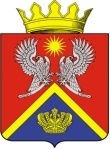 АДМИНИСТРАЦИЯ СУРОВИКИНСКОГОМУНИЦИПАЛЬНОГО РАЙОНАВОЛГОГРАДСКОЙ ОБЛАСТИ___________________________________________________________________________                                                          ПОСТАНОВЛЕНИЕ«__» __________ 20__ г.           N _____О согласовании возможности (о невозможности) предоставления земельного участка, находящегося в государственной или муниципальной собственности в собственность граждан бесплатно       Рассмотрев заявление от __________________ N _____________________________________________                                                        (дата подачи                   (номер регистрации заявления)                                                            заявления)                                                     и                 документы,                 поступившие                 от________________________________________________________________________________________,                                 (ФИО гражданина (граждан) обратившегося с заявлением)в лице _________________________________________________________________________________                            (ФИО представителя)действующего на основании _______________________________________________________________                                                   (номер и дата документа, удостоверяющего полномочия________________________________________________________________________________________представителя заявителя)в  соответствии  со    статьей 39.19 Земельного кодекса Российской Федерации,   Законом  Волгоградской  области  от  14  июля 2015 N    123-ОД    «О    предоставлении   земельных   участков,   находящихся вгосударственной  или  муниципальной  собственности, в собственность граждан бесплатно», с учетом ________________________________________________________________________________________      (реквизиты и орган выдачи документов, подтверждающих  наличие оснований для согласования________________________________________________________________________________________,возможности  (отказа  в согласовании возможности) предоставления земельного участка)________________________________________________________________________________________, (наименование  органа  местного  самоуправления, уполномоченного на предоставление земельных участков)администрация Суровикинского муниципального района Волгоградской области, постановляет:               1.  Согласовать  возможность  предоставления  (отказать  в согласовании возможности  предоставления) _______________________________________________________________________________________                                                                   (ФИО заявителя (заявителей)земельного участка из земель населенных пунктов, площадью _________ кв. м., находящегося по адресу: Волгоградская обл., _____________________________________________________________________                                              (местоположение земельного участка)______________________________________________________________________________________,в собственность бесплатно для эксплуатации индивидуального жилого дома._________________________________________________________________________________________(наименование  органа   местного  самоуправления, уполномоченного_______________________________________________________________________________________на предоставление земельных участков)отказывает ______________________________________________________________________________                        (ФИО заявителя (заявителей)в  согласовании  возможности  предоставления  земельного  участка в связи с_________________________________________________________________________________________. *(указываются   все   основания   для   отказа  в  согласовании  возможности предоставления земельного участка)             2. ____________________________________________________________________________________                        (ФИО заявителя (заявителей)обеспечить за свой счет постановку земельного участка, в отношении которого принято  решения  о возможности предоставления в собственность бесплатно на государственный кадастровый учет.             3. Довести до сведения ________________________________________________                                                                  (ФИО заявителя (заявителей)что после постановки земельного участка на государственный кадастровый учет ему (им)                необходимо                обратиться в_______________________________________________________________________________________(наименование  органа  местного  самоуправления), уполномоченного на___________________________________________________________________________________________предоставление  земельных  участков  в  собственность  граждан  бесплатно в соответствии с Законом Волгоградской области от 14 июля 2015 N 123-ОД) с заявлением о предоставлении земельного участка в собственность бесплатно.            4.   Контроль   за   исполнением   настоящего   решения   возложить  на___________________________________________________________________________________________.                                                         (ФИО, должность)________________________________                                                                    ________________(должность уполномоченного лица)                                                                           (подпись, ФИО)________________________________* заполняется в случае принятия уполномоченным органом решения об отказе  всогласовании возможности предоставления земельного участка